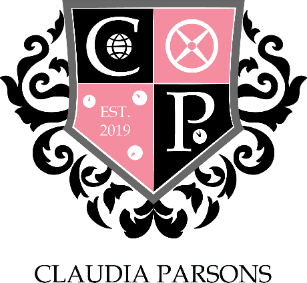 A MEETING OF CLAUDIA PARSONS COMMITTEE HELD AT 18:00 ON 6th October 2020 VIA ONLINE VIDEO CHAT ON ZOOM6th October 2020	CP–27.2021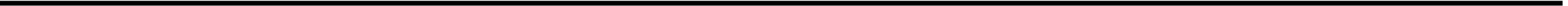 MINUTESChair:	Luke Isham.Present:Vice Chair & Male Sport: Ollie Clemo;Treasurer: Sam Keating;Social: Daniel Fiorillo, Lucy Kinsley;Male Sport: Ike Dandria;Female Sport: Margaux van Puyvelde, Holly Salvin;Media: Aryan Johri, Jamie Attard;Stash: Dev Kashyap;Action: Lot Burgstra, Ellie Mythen;Rag: Tom Wilson, Tom Youd;Welfare & Diversity: Raquel Ribeiro, Simona Petrova;FREEC: Jack Quilter;Societies: Neve Gad.Guests:	N/AAPOLOGIESAbsent with apologies:Lucy Kinsley.Absent with no apologies:N/ATO CONFIRM MINUTES AND ACTIONS FROM THE PREVIOUS MEETINGN/AITEMS TO REPORT AND NOTEChairKeep up the great work through freshers eventsSecurity are increasing their watch on household wristbandsVice ChairACTION – organise a posting schedule for Facebook postsTreasurerACTION - Hall budget sent to the Union today, being emailed to committee this week to be discussed and voted on next weekACTION - briefing on Wave receiptsACTION - sponsor posts will be posted over the coming daysSocial SecretariesOktoberfest changes – due to less attendance to events we will open up the events to each block. The scheduled blocks will have priority attendance for approximately the first 30 minutes then other households can come down first come first served.Sport SecretariesIMS Exec are releasing a statement in the next week to update sport secs and freshers on IMS plans for 20/21Media RepresentativesBlack tie photos are still being editedStash SecretaryOrders are coming in from freshersPre-orders for sliders (~£12 per unit for 100) and other items will be released on Monday ideallyLeft over stash from freshers will be resoldAction RepresentativesFalcon centre on October 4th was a successFalcon centre on October 8th may be cancelled unless we can get Alanah to cover for usAlpaca Farm on October 10thRag RepresentativesRag Race - need to work with sports secs to promote the hall tracking exercise for October and donating money to a JustGiving pageACTION - Rag challenges will be coming out soonLooking to plan a hall scavenger hunt, need details planned to sort risk assessmentsWelfare and Diversity RepresentativesSupport through freshers has been well received by freshersOctober is Black History Month so we need to think of some ideasACTION – post about Welfare AssociationsFREEC RepresentativeN/ASocieties RepresentativeACTION - post about societies bazaarITEMS FOR DISCUSSIONN/AANY OTHER BUSINESSWell done to the committee for our efforts and successes during freshers events.DATE OF NEXT MEETINGWeekly meetings will be resumed and we will make a poll to find a time.